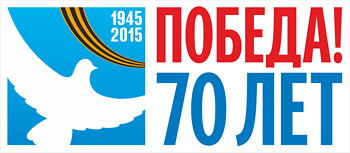 План мероприятий учреждений культуры МО «Боханский район», посвященный празднованию 70-й годовщины Победы в ВОВ 1941-1945 гг.№ п/пНаименование мероприятияОтветственный исполнительСрок проведенияОрганизационные мероприятияОрганизационные мероприятияОрганизационные мероприятияОрганизационные мероприятия1Проведение оргкомитетов, совещанийАдминистрации МО, руководители СКЦПодготовительные работыПодготовительные работыПодготовительные работыПодготовительные работы2Реставрация и ремонт памятников и обелисков погибшим воинамАдминистрации МО, все СДКапрель3Проект и издание баннеров, рекламных листовок, буклетов и т.д.МО, отдел культуры4Оформление и вручение поздравительных адресов к 70-летию ветеранам ВОВ и тылаАдминистрации МО, СКЦмайИнформационно-пропагандистские мероприятияИнформационно-пропагандистские мероприятияИнформационно-пропагандистские мероприятияИнформационно-пропагандистские мероприятия5Выставка-память "Четыре года по команде: "К бою!"МО "Бохан, СБмай6Беседа "Война вошла в мальчишество мое" (бойцы-пионеры)МО "Бохан, СБмай7Экскурс в историю "День воинской славы России. Снятие блокады г. Ленинграда (1944 г.) - 70-летиеМО "Бохан, СБмай8Беседа "Дни воинской славы России"МО "Бохан, СБмай9Экскурс в историю "Книги - воители, книги - солдаты"МО "Бохан, СБмай10Выставка военных книг "И мужество, как знамя, пронесли"МО "Бохан, СБмай11Беседа для детей «Журавли нашей памяти»МО "Бохан", СДК "Южный"май12Беседа для детей «Бессмертие их удел» о ветеранах районаМО "Бохан", СДК "Северный"июнь13Беседа о Ветеранах войны «Фронтовая юность»МО "Бохан", СДК "Северный"сентябрь14"Дороги фронтовые" - библиотечный урок, посвященный героическим событиям Сталинградской битвы "Сталинградский котелМО "Буреть"январь15Конкурс рисунков "Защитники земли русской"МО "Буреть"февраль16Фотоконкурс "Дети войны"МО "Каменка"В течение года17Конкурс плакатов "Поклонимся великим тем годам"с 01.04 по 05.0518Цикл бесед "Они защищали родину"МО "Каменка"В течение года19Конкурс рисунков "Война глазами детей"МО "Каменка"с 01.04 по 05.0520Цикл бесед "Труженики тыла"МО "Каменка"В течение года21Конкурс творческих работ из воспоминаний о ВОВ (со слов бабушек и дедушек)МО "Каменка"с 01.04 по 05.0522"Великий всенародный подвиг" цикл бесед, лекций о ВОВ, о тружениках тылаМО "Новая Ида"В течение 2-х лет23"Памяти и скорби" акция по радиовещанию (выступление Левитана, песни военных лет)МО "Новая Ида"Значительные даты годов войны24"Рисуют мальчики войну" конкурс рисунковМО "Середкино"Февраль-май25"Мы этой памяти верны" обзоры, беседы, выставкиМО "Тараса"В течение года26"Долгие версты Победы" час историиМО "Тараса"2-4 квартал27Конкурс рисунков "Война прошла, но подвиг вечен"МО "Тараса"1-2 квартал28Урок мужества "О земляке Е.И. Быкове"МО "Тихоновка"май29"Ленинград жив!" к 70-ю снятия блокадыМО "Тихоновка"февраль30Конкурс чтецовМО "Укыр"ноябрь31Конкурс плакатов "Этих дней не смолкнет слава"МО "Укыр"апрель32Книжная выставка "И помнит мир спасенный", "Ни шагу назад"МО "Укыр"май33Конкурс рисунков "Салют Победы" к 70-й годовщине Победы в ВОВ среди обучающихся школ МО "Хохорск"МО "Хохорск"Январь-апрель 2015г.34Выставка рисунков, участников конкурса "Салют Победы"МО "Хохорск"9 мая 2015г.35Цикл викторин "России верные сыны"МО "Шаралдай"Февраль-май36Цикл книжных выставок "Великий подвиг ваш бессмертен"МО "Шаралдай"Январь-декабрь37Стенд "Они защищали родину"МО "Шаралдай"Январь-декабрь38Альбомы "Наши ветераны"МО "Шаралдай"Январь-декабрь39Цикл бесед "Пять сталинских ударов"МО "Шаралдай"Январь-декабрь40Конкурс рисунков "Салют Победы"МО "Шаралдай"апрель41Фотовыставка "Мой дедушка - герой!"МО "Шаралдай"майКультурно-массовые мероприятияКультурно-массовые мероприятияКультурно-массовые мероприятияКультурно-массовые мероприятия42Тематический вечер для молодежи «Дорога жизни» - о снятии блокады Ленинграда ВОВ.МО "Бохан"январь43Парад военных песен для молодежиМО "Бохан"апрель44Конкурс на лучшее чтение поэтических произведений на военную тематику "В полях поэзии не кончилась война"МО "Бохан"май45Встреча с ветеранами войны, тружениками тыла и солдатскими вдовами "Самый памятный день войны"МО "Бохан"май46Конкурс военной - патриотической песни и танца, м/у организациями МО «Бохан»МО "Бохан"май47Игровая программа.«Вся жизнь игра».МО "Бохан"май48Вечер караоке.«Патриотической песни военных лет».МО "Бохан"июнь49Викторина  для детей «Герои ВОВ»МО "Бохан"сентябрь50Военно-патриотическая игра для юношества «Зарница».МО "Бохан"октябрь51Познавательная программа для детей «Пока жива память» МО "Бохан"октябрь52Вечер патриотической песни для молодежи «Голоса войны минувшей».МО "Бохан"ноябрь53Конкурс чтецов:1. "О родине, о подвигах, о славе"2. "Не перечислить всех героев,Оставшихся навеки там.Где и поныне пахнет кровьюЗемля с железом..."МО "Буреть"Апрель 2014Май 201554"Вновь юность, май и сорок пятый" Концерт, посвященный Дню ПобедыМО "Буреть"Май 2014г., 2015г.55"Дети военной поры" чествование детей войныМО "Буреть"Апрель 2015г.56Оказание волонтерской помощи труженикам тылаМО "Буреть"В течение 2014, 2015 гг..57Митинг, посвященный победе ВОВМО "Буреть"9 май 2014г., 2015г.58Литературный конкурс "Сочиняем сами" - рассказы, стихи о ВОВМО "Каменка"с 01.04 по 05.0559Литературно-музыкальная композиция "Весна, май, сорок пятый"МО "Каменка"9 мая60Сбор материала о детях войныМО "Каменка"Коллектив СКЦ61"Песня, опаленная войной" песенный конкурс для школьниковМО "Казачье"Февраль 62Митинг, посвященный Дню ПобедыМО "Казачье"Май 63Театральная постановкаМО "Казачье"май64Праздник, посвященный ВОВ в рамках Дня улицы ЭнергетиковМО "Казачье"июнь65Вечер воспоминанийМО "Казачье"сентябрь66"Солдаты Родины - её сыны" вечер-встреча старшеклассников с уволенными с военной службыМО "Новая Ида"февраль67"Трубят солдату сбор" конкурсно-игровая программаМО "Новая Ида"февраль68"Бал гусаров" конкурсы, игры, тесты, посвященные Дню защитников ОтечестваМО "Новая Ида"февраль69"Я песней, как ветром, наполню страну..." муниципальный конкурс патриотической песниМО "Новая Ида"апрель70"Ах ты, дорожка фронтовая!" выступление фронтовой концертной бригадыМО "Новая Ида"В течение 2-х лет71"Равнение на знамя!" встречи призывников с участниками боевых действий, воинами-интернационалистамиМО "Новая Ида"В течение 2-х лет72"Во имя павших и живых" уроки мужестваМО "Новая Ида"В течение 2-х лет73"Поклонимся великим тем годам" смотр художественной самодеятельностиМО "Новая Ида"Март 2015г74"Люди мира, на минуту встаньте!" митинг, посвященный 69-летию ВОВМО "Новая Ида"май75"День Победы порохом пропах"; "Славься Отечество, наше свободное" праздничные концерты, посвященные великой ПобедеМО "Новая Ида"9 мая76"Посылка на фронт" выставка работ жителей селаМО "Середкино"Май 77"Мосты нашей памяти" праздник улицМО "Середкино"В течение года78"Победный май" привал, полевая кухня, праздничный концертМО "Середкино"май79Памятная акция "Фронтовые сто грамм"МО "Середкино"май80Конкурс-презентация "Войной затронута семья"МО "Середкино"март81Тематический концерт "Под мирным небом"МО "Середкино"май82"Портрет победителя" выставка юных художниковМО "Середкино"Апрель, май83Эстафета добрых дел "Вахта милосердия" в рамках благотворительных проектовМО "Середкино"В течение года84Встреча, чествование, поздравление вдов ВОВ, погибших солдат, тружеников тыла по месту пребыванияМО "Середкино"Май 85"Спасибо деду за победу" программа детской худ.самодеятельностиМО "Середкино"май86Работа клуба "Ветеран"МО "Тараса"В течение года87Конкурс ко Дню защитников  Отечества "Держава армией крепка"МО "Тараса"1 квартал88Концертная программа ко Дню призывника "Дружно будем в армии служить"МО "Тараса"2-4 квартал89Концерт ко Дню Победы "Ликуй, победная весна!"МО "Тараса"2 квартал90Исторический турнир "Подвигу жить вечно"МО "Тараса"3 квартал91"Я раненым сердцем войну проклинаю" вечер-встреча детей войныМО "Тараса"4 квартал92Торжественный митинг-парадМО "Тихоновка"май93Концерт "Поклонимся великим тем годам"МО "Тихоновка"май94Литературно-музыкальная композиция "За родину мы жизнь отдали"МО "Тихоновка"апрель95Брейн-ринг для учащихся старших классов "Путешествие в сороковые-роковые по альбому "Память"МО "Укыр"октябрь96Уроки мужестваМО "Укыр"январь97Литературно-музыкальная гостиная "Поклон земле прекрасной и суровой"МО "Укыр"март98Конкурс строевых военных песен среди уч-ся старших и средних классовМО "Укыр"март99Литературно-музыкальная композиция "Памяти скорби и печали"МО "Укыр"апрель100Беседа за круглым столом "Наши земляки - участники ВОВ"МО "Укыр"апрель101Флешмоб "Этот День Победы"МО "Укыр"май102Торжественный митинг, посвященный празднованию 70-летия Победы в ВОВ.Праздничный концерт, посвященный празднованию Победы в ВОВ и чествование ветеранов войны и тыла, детей войныМО "Укыр"май103Конкурс чтецов (художественное слово) "Строки, обоженные войной" (обуч-ся 9-11 кл.)МО "Хохорск"Апрель 2014г104Конкурс фронтовой песни "Вспомним забытые песни Победы" (коллективы организаций: аднимистрация, школы, детские сады МО "Хохорск")МО "Хохорск"Апрель 2014г.105Участие в областном фестивале "Фронтовые концертные бригады "Поезд Победы""МО "Хохорск"Апрель-май 2014г106Торжественный митинг у обелиска "Ради жизни на земле", книжная выставкаМО "Хохорск"9 мая 2014г.107Праздничный концерт к 69-ой годовщине Победы в ВОВМО "Хохорск"9 мая 2014г.108День памяти и скорбиМО "Хохорск"22 июня 2014г.109Встреча с ветеранами "О времени и о себе"МО "Шаралдай"апрель110Митинг "Поклонимся и павшим, и живым!"МО "Шаралдай"май111Концерт "Великий Май, победный Май!"МО "Шаралдай"май112Конкурс рисунков на асфальте "Пусть всегда будет мир"МО "Шаралдай"июньСпортивно-массовые мероприятияСпортивно-массовые мероприятияСпортивно-массовые мероприятияСпортивно-массовые мероприятия113Эстафета памяти, направленная на благоустройство обелисковМО "Бохан"май114Спортивно- игровое состязание «Встать в строй»СДК "Северный"май115"А, ну-ка, парни!" шахматный турнирМО "Середкино"май116Легкоатлетическая эстафета, посвященная ВОВМО "Середкино"май117Спортивно-культурный конкурс "Учиться Родину защищать"МО "Укыр"февраль118Шашечно-шахматный турнир среди пожилых людейМО "Шаралдай"ноябрь119Турнир среди молодежи по настольному теннисуМО "Шаралдай"ноябрь120Легкоатлетическая эстафета среди молодежиМО "Шаралдай"май